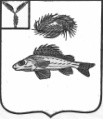 АДМИНИСТРАЦИЯДЕКАБРИСТСКОГО МУНИЦИПАЛЬНОГО ОБРАЗОВАНИЯЕРШОВСКОГО МУНИЦИПАЛЬНОГО РАЙОНА САРАТОВСКОЙ ОБЛАСТИРАСПОРЯЖЕНИЕ23.03.2022 г.									           № 23В соответствии с требованиями Постановления Правительства Российской Федерации от 10 ноября 2020 г. №1802 "О проведении эксперимента по использованию федеральной государственной информационной системы "Единый портал государственных и муниципальных услуг (функций)", Распоряжение Правительства Саратовской области от 02 апреля 2020 года №71-Пр "О реализации пилотного проекта "Цифровая платформа обратной связи",  по  загрузке, поступивших в органы МСУ обращений граждан в ССТУ   РФ, обращений граждан, поступивших на «Прямую линию» с президентом «ОНФ помощь» и руководствуясь Уставом Декабристского муниципального образования Ершовского муниципального района Саратовской области:Утвердить  ответственного работника администрации Декабристского муниципального образования за работу в информационной системе "Цифровая платформа обратной связи", по  загрузке, поступивших в органы МСУ обращений граждан в ССТУ  РФ, обращений граждан, поступивших на «Прямую линию» с президентом «ОНФ помощь» согласно приложению.2.Контроль за исполнением настоящего распоряжения оставляю за собой.Глава  Декабристского муниципального образования:                                            М.А. ПолещукПриложение 1 к распоряжению № 23 от 23.03.2022 г.            Ответственное  лицо по работе с сообщениями граждан в Платформе обратной связи, поступающими посредством федеральной государственной информационной системы «Единый портал государственных и муниципальных услуг (функций)»,  по  загрузке, поступивших в органы МСУ обращений граждан в ССТУ   РФ, обращений граждан, поступивших на «Прямую линию» с президентом «ОНФ помощь»